UNIVERSIDAD TECNOLÓGICA DE LA REGIÓN NORTE DE GUERRERO 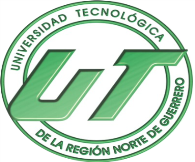 Técnico Superior Universitario en Tecnologías de la InformaciónIngeniería de Software IRÚBRICA DE EVALUACIÓN PARA “Justificación/Documentación”I.S.C. Luis Antonio Saucedo HernándezNombre del alumno:Nombre del alumno:Nombre del alumno:Nombre del alumno:Grupo:Cuatrimestre:CuartoCuartoCuartoCuartoPeriodo de Evaluación:Periodo de Evaluación:Sept-Dic 2018Sept-Dic 2018Fecha de Entrega:Fecha de Entrega:Fecha de Entrega:Unidad Temática:Unidad Temática:Unidad Temática:SegundaSegundaSegundaTemas a Evaluar:Temas a Evaluar:Estudio de Factibilidad, Especificación de los requerimientosEstudio de Factibilidad, Especificación de los requerimientosEstudio de Factibilidad, Especificación de los requerimientosEstudio de Factibilidad, Especificación de los requerimientosEstudio de Factibilidad, Especificación de los requerimientosObjetivo:Objetivo:El alumno realizará la especificación de requerimientos a través del estudio de factibilidad y  las técnicas de recolección de requerimientos para validar que sean consistentes, completos y que correspondan con el dominio de la aplicaciónEl alumno realizará la especificación de requerimientos a través del estudio de factibilidad y  las técnicas de recolección de requerimientos para validar que sean consistentes, completos y que correspondan con el dominio de la aplicaciónEl alumno realizará la especificación de requerimientos a través del estudio de factibilidad y  las técnicas de recolección de requerimientos para validar que sean consistentes, completos y que correspondan con el dominio de la aplicaciónEl alumno realizará la especificación de requerimientos a través del estudio de factibilidad y  las técnicas de recolección de requerimientos para validar que sean consistentes, completos y que correspondan con el dominio de la aplicaciónEl alumno realizará la especificación de requerimientos a través del estudio de factibilidad y  las técnicas de recolección de requerimientos para validar que sean consistentes, completos y que correspondan con el dominio de la aplicaciónEl alumno realizará la especificación de requerimientos a través del estudio de factibilidad y  las técnicas de recolección de requerimientos para validar que sean consistentes, completos y que correspondan con el dominio de la aplicaciónEl alumno realizará la especificación de requerimientos a través del estudio de factibilidad y  las técnicas de recolección de requerimientos para validar que sean consistentes, completos y que correspondan con el dominio de la aplicaciónEl alumno realizará la especificación de requerimientos a través del estudio de factibilidad y  las técnicas de recolección de requerimientos para validar que sean consistentes, completos y que correspondan con el dominio de la aplicaciónEl alumno realizará la especificación de requerimientos a través del estudio de factibilidad y  las técnicas de recolección de requerimientos para validar que sean consistentes, completos y que correspondan con el dominio de la aplicaciónEl alumno realizará la especificación de requerimientos a través del estudio de factibilidad y  las técnicas de recolección de requerimientos para validar que sean consistentes, completos y que correspondan con el dominio de la aplicaciónEl alumno realizará la especificación de requerimientos a través del estudio de factibilidad y  las técnicas de recolección de requerimientos para validar que sean consistentes, completos y que correspondan con el dominio de la aplicaciónEspecificaciones de elaboración: Especificaciones de elaboración: Elaborar un Estudio de Factibilidad donde se observe y justifique el desarrollo e implementación de un sistema en algún espacio, departamento o negocio determinado, No es necesario sobrepasar las DOS cuartillas.Elaborar el formato llamado IEEE830(Especificación de los Requisitos del Software) llenándolo con la información del sistema a desarrollar.En el formato IEEE830 omitir las partes que no estén relacionadas con el proyecto a documentar. Se creará un documento de texto que tendrá el Estudio de Factibilidad, con el nombre “EstudioFactibilidad.docx”Se creará un documento de texto que tendrá el IEEE830, con el nombre “IEEE830.docx”Se entregara en forma electrónica e impresa.La versión impresa será a COLORLa versión electrónica será agregada a la carpeta con tu nombre y enviada al correo lsaucedoh@utrng.edu.mx.Elaborar un Estudio de Factibilidad donde se observe y justifique el desarrollo e implementación de un sistema en algún espacio, departamento o negocio determinado, No es necesario sobrepasar las DOS cuartillas.Elaborar el formato llamado IEEE830(Especificación de los Requisitos del Software) llenándolo con la información del sistema a desarrollar.En el formato IEEE830 omitir las partes que no estén relacionadas con el proyecto a documentar. Se creará un documento de texto que tendrá el Estudio de Factibilidad, con el nombre “EstudioFactibilidad.docx”Se creará un documento de texto que tendrá el IEEE830, con el nombre “IEEE830.docx”Se entregara en forma electrónica e impresa.La versión impresa será a COLORLa versión electrónica será agregada a la carpeta con tu nombre y enviada al correo lsaucedoh@utrng.edu.mx.Elaborar un Estudio de Factibilidad donde se observe y justifique el desarrollo e implementación de un sistema en algún espacio, departamento o negocio determinado, No es necesario sobrepasar las DOS cuartillas.Elaborar el formato llamado IEEE830(Especificación de los Requisitos del Software) llenándolo con la información del sistema a desarrollar.En el formato IEEE830 omitir las partes que no estén relacionadas con el proyecto a documentar. Se creará un documento de texto que tendrá el Estudio de Factibilidad, con el nombre “EstudioFactibilidad.docx”Se creará un documento de texto que tendrá el IEEE830, con el nombre “IEEE830.docx”Se entregara en forma electrónica e impresa.La versión impresa será a COLORLa versión electrónica será agregada a la carpeta con tu nombre y enviada al correo lsaucedoh@utrng.edu.mx.Elaborar un Estudio de Factibilidad donde se observe y justifique el desarrollo e implementación de un sistema en algún espacio, departamento o negocio determinado, No es necesario sobrepasar las DOS cuartillas.Elaborar el formato llamado IEEE830(Especificación de los Requisitos del Software) llenándolo con la información del sistema a desarrollar.En el formato IEEE830 omitir las partes que no estén relacionadas con el proyecto a documentar. Se creará un documento de texto que tendrá el Estudio de Factibilidad, con el nombre “EstudioFactibilidad.docx”Se creará un documento de texto que tendrá el IEEE830, con el nombre “IEEE830.docx”Se entregara en forma electrónica e impresa.La versión impresa será a COLORLa versión electrónica será agregada a la carpeta con tu nombre y enviada al correo lsaucedoh@utrng.edu.mx.Elaborar un Estudio de Factibilidad donde se observe y justifique el desarrollo e implementación de un sistema en algún espacio, departamento o negocio determinado, No es necesario sobrepasar las DOS cuartillas.Elaborar el formato llamado IEEE830(Especificación de los Requisitos del Software) llenándolo con la información del sistema a desarrollar.En el formato IEEE830 omitir las partes que no estén relacionadas con el proyecto a documentar. Se creará un documento de texto que tendrá el Estudio de Factibilidad, con el nombre “EstudioFactibilidad.docx”Se creará un documento de texto que tendrá el IEEE830, con el nombre “IEEE830.docx”Se entregara en forma electrónica e impresa.La versión impresa será a COLORLa versión electrónica será agregada a la carpeta con tu nombre y enviada al correo lsaucedoh@utrng.edu.mx.Elaborar un Estudio de Factibilidad donde se observe y justifique el desarrollo e implementación de un sistema en algún espacio, departamento o negocio determinado, No es necesario sobrepasar las DOS cuartillas.Elaborar el formato llamado IEEE830(Especificación de los Requisitos del Software) llenándolo con la información del sistema a desarrollar.En el formato IEEE830 omitir las partes que no estén relacionadas con el proyecto a documentar. Se creará un documento de texto que tendrá el Estudio de Factibilidad, con el nombre “EstudioFactibilidad.docx”Se creará un documento de texto que tendrá el IEEE830, con el nombre “IEEE830.docx”Se entregara en forma electrónica e impresa.La versión impresa será a COLORLa versión electrónica será agregada a la carpeta con tu nombre y enviada al correo lsaucedoh@utrng.edu.mx.Elaborar un Estudio de Factibilidad donde se observe y justifique el desarrollo e implementación de un sistema en algún espacio, departamento o negocio determinado, No es necesario sobrepasar las DOS cuartillas.Elaborar el formato llamado IEEE830(Especificación de los Requisitos del Software) llenándolo con la información del sistema a desarrollar.En el formato IEEE830 omitir las partes que no estén relacionadas con el proyecto a documentar. Se creará un documento de texto que tendrá el Estudio de Factibilidad, con el nombre “EstudioFactibilidad.docx”Se creará un documento de texto que tendrá el IEEE830, con el nombre “IEEE830.docx”Se entregara en forma electrónica e impresa.La versión impresa será a COLORLa versión electrónica será agregada a la carpeta con tu nombre y enviada al correo lsaucedoh@utrng.edu.mx.Elaborar un Estudio de Factibilidad donde se observe y justifique el desarrollo e implementación de un sistema en algún espacio, departamento o negocio determinado, No es necesario sobrepasar las DOS cuartillas.Elaborar el formato llamado IEEE830(Especificación de los Requisitos del Software) llenándolo con la información del sistema a desarrollar.En el formato IEEE830 omitir las partes que no estén relacionadas con el proyecto a documentar. Se creará un documento de texto que tendrá el Estudio de Factibilidad, con el nombre “EstudioFactibilidad.docx”Se creará un documento de texto que tendrá el IEEE830, con el nombre “IEEE830.docx”Se entregara en forma electrónica e impresa.La versión impresa será a COLORLa versión electrónica será agregada a la carpeta con tu nombre y enviada al correo lsaucedoh@utrng.edu.mx.Elaborar un Estudio de Factibilidad donde se observe y justifique el desarrollo e implementación de un sistema en algún espacio, departamento o negocio determinado, No es necesario sobrepasar las DOS cuartillas.Elaborar el formato llamado IEEE830(Especificación de los Requisitos del Software) llenándolo con la información del sistema a desarrollar.En el formato IEEE830 omitir las partes que no estén relacionadas con el proyecto a documentar. Se creará un documento de texto que tendrá el Estudio de Factibilidad, con el nombre “EstudioFactibilidad.docx”Se creará un documento de texto que tendrá el IEEE830, con el nombre “IEEE830.docx”Se entregara en forma electrónica e impresa.La versión impresa será a COLORLa versión electrónica será agregada a la carpeta con tu nombre y enviada al correo lsaucedoh@utrng.edu.mx.Elaborar un Estudio de Factibilidad donde se observe y justifique el desarrollo e implementación de un sistema en algún espacio, departamento o negocio determinado, No es necesario sobrepasar las DOS cuartillas.Elaborar el formato llamado IEEE830(Especificación de los Requisitos del Software) llenándolo con la información del sistema a desarrollar.En el formato IEEE830 omitir las partes que no estén relacionadas con el proyecto a documentar. Se creará un documento de texto que tendrá el Estudio de Factibilidad, con el nombre “EstudioFactibilidad.docx”Se creará un documento de texto que tendrá el IEEE830, con el nombre “IEEE830.docx”Se entregara en forma electrónica e impresa.La versión impresa será a COLORLa versión electrónica será agregada a la carpeta con tu nombre y enviada al correo lsaucedoh@utrng.edu.mx.Elaborar un Estudio de Factibilidad donde se observe y justifique el desarrollo e implementación de un sistema en algún espacio, departamento o negocio determinado, No es necesario sobrepasar las DOS cuartillas.Elaborar el formato llamado IEEE830(Especificación de los Requisitos del Software) llenándolo con la información del sistema a desarrollar.En el formato IEEE830 omitir las partes que no estén relacionadas con el proyecto a documentar. Se creará un documento de texto que tendrá el Estudio de Factibilidad, con el nombre “EstudioFactibilidad.docx”Se creará un documento de texto que tendrá el IEEE830, con el nombre “IEEE830.docx”Se entregara en forma electrónica e impresa.La versión impresa será a COLORLa versión electrónica será agregada a la carpeta con tu nombre y enviada al correo lsaucedoh@utrng.edu.mx.ASPECTOS A EVALUARAUTÓNOMO(10)DESTACADO(9)SATISFACTORIO(8)NO ACREDITADO(0)VALOR OBTENIDOEstudio de Factibilidad(30%)Definir TODOS los aspectos que determinan al Estudio de factibilidad de manera clara:Aspecto Técnico.Aspecto Económico.Aspecto OperativoDefinir DOS  de los aspectos que determinan al Estudio de factibilidad de manera clara:Aspecto Técnico.Aspecto Económico.Aspecto OperativoDefinir UNO de los aspectos que determinan al Estudio de factibilidad de manera clara:Aspecto Técnico.Aspecto Económico.Aspecto OperativoNo se define el EstudioIEEE830Especificación de los Requisitos del Software(45%)Se han completado TODOS los temas y subtemas  que contiene el formato de manera clara y Explícita:IntroducciónDescripción General.Requisitos EspecíficosApéndiceSe ha encontrado que en UNO de los temas falto ahondar o explicar más claramente en el contenido de algún subtema:IntroducciónDescripción General.Requisitos EspecíficosApéndiceSe ha encontrado que en DOS de los temas falto ahondar o explicar más claramente en el contenido de algún subtema:IntroducciónDescripción General.Requisitos EspecíficosApéndiceEl formato no es aplicable al resultado final del proyecto.El formato está incompleto en algún tema o subtema.Ortografía(20%)No se cometen errores de gramática u ortografía que distraigan al lector del contenido. Comete de 1-3 errores de gramática u ortografía lo que distrae al lector del contenido. Comete de 4-6 errores de gramática u ortografía que distraen al lector del contenido. Comete más de 6 errores de gramática u ortografía que distraen al lector del contenido.Bibliografía(5%)Todas las fuentes usadas para las citas y para los hechos son verificables y citadas correctamenteTodas las fuentes usadas para las citas y los hechos son verificables y la mayoría son citadas correctamente. La mayor parte de las fuentes usadas para las citas y los hechos son verificables y citados correctamente. Muchas fuentes usadas para las citas y los hechos son menos que creíbles (sospechosas) y/o no están citadas correctamente. Total Obtenido